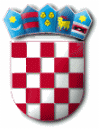 POPIS STANOVNIŠTVA 2021.OBAVIJESTObavještavaju se mještani Općine Punat da se za sve informacije vezane uz Popis stanovništva 2021. mogu obratiti voditeljici popisnog centra Punat, Ivoni Žorić, broj telefona 099/877-9789.                                            Općina PunatREPUBLIKA  HRVATSKAPRIMORSKO – GORANSKA ŽUPANIJAOPĆINA PUNAT